Межрайонная ИФНС России № 5 по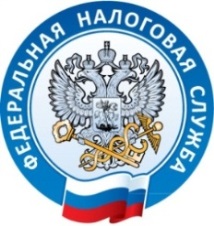 Республике КрымЕдиный Контакт-центр:  8-800-222-2222Телефон горячей линии: +7 (3652) 667-655 (добавочный 40-46)www.nalog.gov.ruКак исчислить налоги за сотрудников за декабрь?В рамках Единого налогового счета для исчисления налогов ежемесячно не позднее 25 числа подается налоговое уведомление об исчисленных суммах налогов (форма по КНД 1110355) и не позднее 28 числа перечисляются денежные средства в составе Единого налогового платежа.Уведомление за декабрь заполняется следующим образом:Уведомление об исчисленных налогах можно подать как в электронном виде (с помощью ТКС/ Личного кабинета), так и в бумажном варианте предоставив лично или с помощью почты.Состояние сальдо по Единому налоговому счету можно увидеть в Личном кабинете индивидуального предпринимателя. С помощью данного сервиса так же можно распоряжаться положительным сальдо: подать уведомление об исчисленных суммах, заявления на зачет/возврат денежных средств, заявление на отмену зачета денежных средств.ОбязательствоСрок предоставленияКод отчетного периодаКБКНДФЛ (с 23.11.-22.12.2023)25.12.202334/03182 101 02010 01 1000 110НДФЛ (с 23.12.-31.12.2023)29.12.202334/04182 101 02010 01 1000 110Страховые взносы (уплата в декабре)25.12.202334/03182 102 01000 01 1000 160Страховые взносы (уплата за январь)25.02.202321/01182 102 01000 01 1000 160